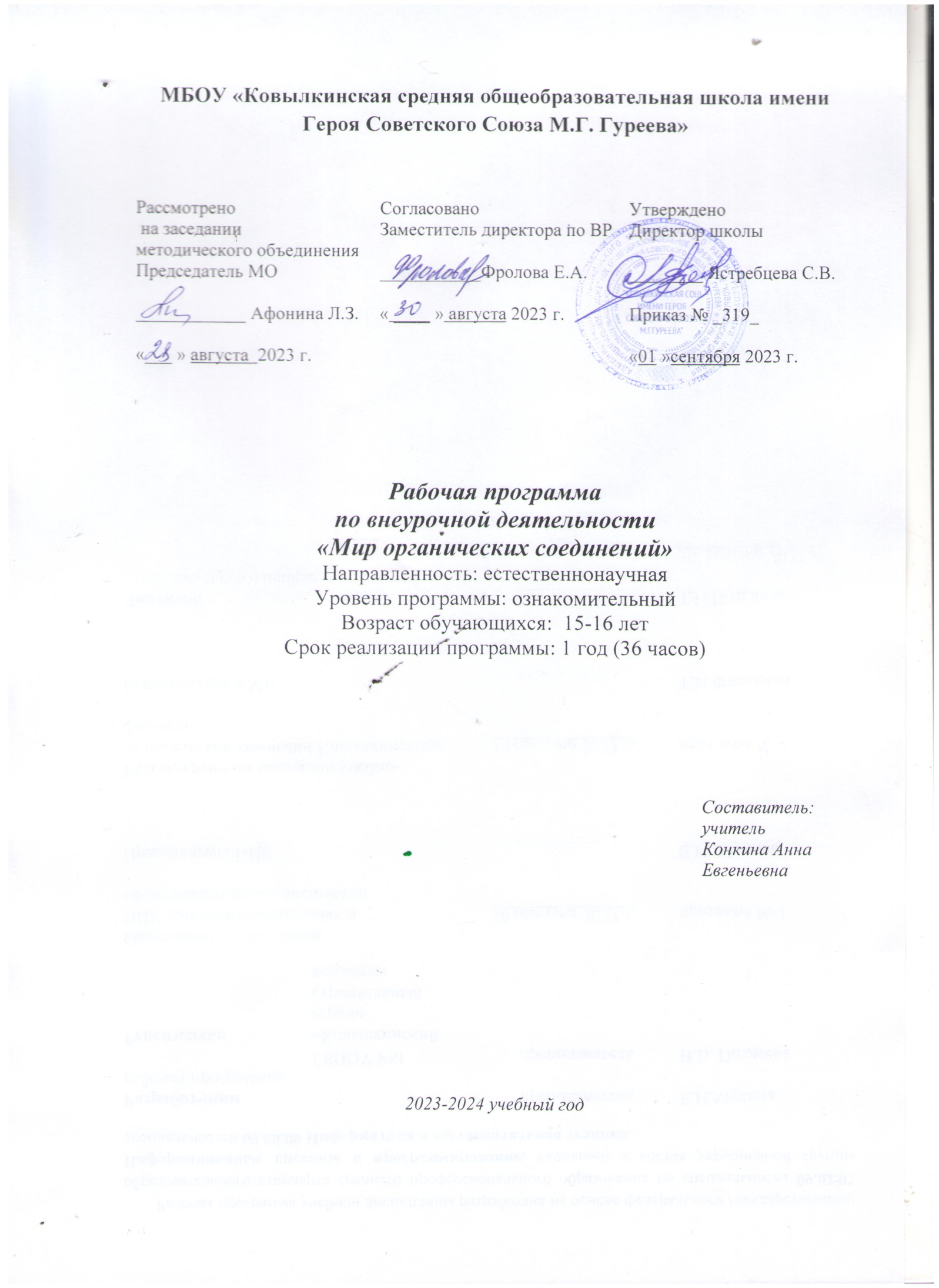 ПОЯСНИТЕЛЬНАЯ ЗАПИСКАДаннаярабочаяпрограммакурсавнеурочнойдеятельности«Мирорганическойхимии»для обучающихся 10 классов разработана всоответствии сФГОС.Целью реализации курса внеурочной деятельности является изучение и углублениеосновных понятий органической химии, и достижение обучающимися результатовизученияв соответствии с требованиями, установленными ФГОС СОО, формирование и развитие увыпускниковосновныхкомпетенций,такжерасширениеиуглублениезнанийпоорганическойхимии.Задачикурса:раскрытьболееподробносодержаниепредметаорганическойхимии;показатьпрактическоезначениеорганическихвеществ;научить применять полученные знания и умения для безопасного использованияорганических веществ в быту, предупреждения явлений, наносящих вред здоровьючеловека;раскрытьрольиперспективыхимическихзнанийврешенииэкологическихпроблем;способствоватьразвитиюспособностиксамостоятельнойработе;совершенствоватьнавыкииумения,необходимыевнаучно-исследовательскойдеятельности.Программойотводитсянаизучение«Мирорганическойхимии»34часа,1часвнеделю;Срокреализациипрограммы:1 годПрограмма данного курса рассчитана на учащихся 10-х классов, которые планируют выбор профессий, связанных с изучением химии: врачам, экологам, химикам-технологам, биологам, а также всем, кто планирует сдавать ЕГЭ по химии. При составлении программы курса в основу положены компетентностный, метапредметный и алгоритмический подходы в обучении, которые строятся на внедрении новых педагогических технологий и сформированности ключевых компетенций, которые могут быть приобретены учеником, если соблюдены следующие условия: практическая направленность обучения; ориентация учебного процесса на развитие самостоятельности и ответственности ученика за результаты своей деятельности. Особенностью программы этого курса в 10 классе является то, что теоретические знания интегрированы с практической подготовкой учащихся по сложным теоретическим вопросам, также учащиеся самостоятельно будут составлять задания повышенного и высокого уровня сложности.Основные технологии: технология развития критического мышления, технология проектной деятельности, здоровьесберегающие технологии. Методы обучения: 1. Организации и самоорганизации:  перцептивные: словесные (лекция, рассказ, беседа, инструктаж), наглядные (демонстрации, иллюстрации, схемы), практические (выполнение упражнений, лабораторных работ, практических работ);  гностические: объяснительно-иллюстрированные, репродуктивные, эвристические, проблемные, исследовательские;  управленческие: характеризуют степень самостоятельности учащихся;  логические: индуктивные, дедуктивные, сравнение, обобщение, систематизация, классификация, конкретные и абстрактные, анализ и синтез; 2. Стимулирования и мотивации:  стимулирование: сознательности, ответственности, настойчивости, находчивости, долга;  стимулирование мотивов интереса - познавательные игры, конкурсы, учебные дискуссии, создание ситуации новизны, успеха, неожиданность, занимательность, парадоксальности. Формы организации учебного процесса:  фронтальные;  парные;  индивидуальные;  групповые. СОДЕРЖАНИЕКУРСАВНЕУРОЧНОЙДЕЯТЕЛЬНОСТИТЕМАТИЧЕСКОЕПЛАНИРОВАНИЕРЕЗУЛЬТАТЫ ОСВОЕНИЯ КУРСА ВНЕУРОЧНОЙ ДЕЯТЕЛЬНОСТИЛИЧНОСТНЫЕРЕЗУЛЬТАТЫЛичностные результаты в сфере отношений, обучающихся к себе, к своему здоровью, кпознаниюсебя:ориентация обучающихся на достижение личного счастья, реализацию позитивныхжизненных перспектив, инициативность, креативность, готовность и способность кличностномусамоопределению,способностьставитьцелиистроитьжизненныепланы;готовностьиспособностьобеспечитьсебеисвоимблизкимдостойнуюжизньвпроцессесамостоятельной,творческой иответственной деятельности;готовностьиспособностьобучающихсякотстаиваниюличногодостоинства,собственного мнения, готовность и способность вырабатывать собственную позициюпо отношению к общественно-политическим событиям прошлого и настоящего наоснове осознания, и осмысления истории, духовных ценностей и достижений нашейстраны;готовностьиспособностьобучающихсяксаморазвитиюисамовоспитаниювсоответствии с общечеловеческими ценностями и идеалами гражданского общества,потребностьвфизическомсамосовершенствовании,занятияхспортивно-оздоровительнойдеятельностью;принятие и реализация ценностей здорового и безопасного образа жизни, бережное,ответственноеикомпетентноеотношениексобственномуфизическомуипсихологическомуздоровью;неприятие вредных привычек: курения, употребления алкоголя, наркотиков.Личностныерезультатывсфереотношений,обучающихсякРоссиикаккРодине(Отечеству):российскаяидентичность,способностькосознаниюроссийскойидентичностивполикультурномсоциуме,чувствопричастностикисторико-культурнойобщности российского народа и судьбе России, патриотизм, готовность к служению Отечеству,егозащите;уважение к своему народу, чувство ответственности перед Родиной, гордости за свойкрай,своюРодину,прошлоеинастоящеемногонациональногонародаРоссии,уважениек государственнымсимволам(герб,флаг,гимн);формирование уважения к русскому языку как государственному языку РоссийскойФедерации,являющемусяосновойроссийскойидентичностииглавнымфакторомнациональногосамоопределения;воспитаниеуваженияккультуре,языкам,традициямиобычаямнародов,проживающихвРоссийской Федерации.Личностные результаты в сфере отношений, обучающихся к закону, государству и кгражданскомуобществу:гражданственность,гражданскаяпозицияактивногоиответственногочленароссийскогообщества,осознающегосвоиконституционныеправаиобязанности,уважающегозакониправопорядок,осознаннопринимающеготрадиционныенациональныеиобщечеловеческиегуманистическиеидемократическиеценности,готовогокучастию вобщественной жизни;признание неотчуждаемости основных прав и свобод человека, которые принадлежаткаждому от рождения, готовность к осуществлению собственных прав и свобод безнарушения прав, и свобод других лиц, готовность отстаивать собственные права исвободычеловекаигражданинасогласнообщепризнаннымпринципаминормамЛичностные результаты в сфере отношений, обучающихся к себе, к своему здоровью,кпознанию себя:ориентация обучающихся на достижение личного счастья, реализацию позитивныхжизненных перспектив, инициативность, креативность, готовность и способность кличностномусамоопределению,способностьставитьцелиистроитьжизненныепланы;–готовностьиспособностьобеспечитьсебеисвоимблизкимдостойнуюжизньвпроцессесамостоятельной,творческой иответственной деятельности;готовностьиспособностьобучающихсякотстаиваниюличногодостоинства,собственного мнения, готовность и способность вырабатывать собственную позициюпо отношению к общественно-политическим событиям прошлого инастоящего наоснове осознания, и осмысления истории, духовных ценностей и достижений нашейстраны;готовностьиспособностьобучающихсяксаморазвитиюисамовоспитаниювсоответствии с общечеловеческими ценностями и идеалами гражданского общества,потребностьвфизическомсамосовершенствовании,занятияхспортивно-оздоровительнойдеятельностью;принятие и реализация ценностей здорового и безопасного образа жизни, бережное,ответственноеикомпетентноеотношениексобственномуфизическомуипсихологическомуздоровью;неприятие вредных привычек: курения, употребления алкоголя, наркотиков.Личностныерезультатывсфереотношений,обучающихсяксемьеиродителям,втомчислеподготовка к семейной жизни:ответственноеотношениексозданиюсемьинаосновеосознанногопринятияценностейсемейнойжизни;положительныйобразсемьи,родительства(отцовстваиматеринства),интериоризациятрадиционныхсемейныхценностей.Личностныерезультатывсфереотношенияобучающихсяктруду,всфересоциально-экономическихотношений:   -       уважениековсемформамсобственности,готовностькзащитесвоейсобственности;осознанный выбор будущей профессии как путь и способ реализации собственныхжизненныхпланов;готовностьобучающихсяктрудовойпрофессиональнойдеятельностикакквозможностиучастияврешенииличных,общественных,государственных,общенациональныхпроблем;потребность трудиться, уважение к труду и людям труда, трудовым достижениям,добросовестное, ответственное итворческоеотношение кразным видам трудовойдеятельности;готовностьксамообслуживанию,включаяобучениеивыполнениедомашнихобязанностей.Личностныерезультатывсферефизического,психологического,социальногоиакадемическогоблагополучия обучающихся:физическое, эмоционально-психологическое, социальное благополучие обучающихсявжизниобразовательнойорганизации,ощущениедетьмибезопасностиипсихологическогокомфорта, информационной безопасности.МЕТАПРЕДМЕТНЫЕРЕЗУЛЬТАТЫРЕГУЛЯТИВНЫЕУНИВЕРСАЛЬНЫЕУЧЕБНЫЕДЕЙСТВИЯОбучающийсянаучится:самостоятельно определять цели, задавать параметры и критерии, по которым можноопределить,чтоцель достигнута;оценивать возможные последствия достижения поставленной цели в деятельности,собственной жизни и жизни окружающих людей, основываясь на соображениях этикииморали;ставитьиформулироватьсобственныезадачивобразовательнойдеятельностиижизненныхситуациях;оцениватьресурсы,втомчислевремяидругиенематериальныересурсы,необходимыедлядостиженияпоставленнойцели;выбиратьпутьдостиженияцели,планироватьрешениепоставленныхзадач,оптимизируяматериальныеи нематериальныезатраты;организовыватьэффективныйпоискресурсов,необходимыхдлядостиженияпоставленнойцели;сопоставлятьполученныйрезультатдеятельностиспоставленнойзаранеецелью.ПОЗНАВАТЕЛЬНЫЕУНИВЕРСАЛЬНЫЕУЧЕБНЫЕДЕЙСТВИЯОбучающийсянаучится:искать и находить обобщенные способы решения задач, в том числе, осуществлятьразвернутыйинформационныйпоискиставитьнаегоосновеновые(учебныеипознавательные)задачи;критическиоцениватьиинтерпретироватьинформациюсразныхпозиций,распознаватьификсировать противоречиявинформационныхисточниках;использоватьразличныемодельно-схематическиесредствадляпредставлениясущественныхсвязейиотношений,атакжепротиворечий,выявленныхинформационныхисточниках;находить и приводить критические аргументы в отношении действий и сужденийдругого; спокойно иразумно относиться к критическим замечаниям в отношениисобственногосуждения,рассматривать ихкакресурс собственного развития;выходитьзарамкиучебногопредметаиосуществлятьцеленаправленныйпоисквозможностейдля широкого переносасредствиспособовдействия;выстраивать индивидуальную образовательную траекторию, учитывая ограничения состороныдругихучастников иресурсныеограничения;менятьи удерживатьразныепозициивпознавательнойдеятельности.КОММУНИКАТИВНЫЕУЧЕБНЫЕДЕЙСТВИЯОбучающийсянаучится:осуществлять деловую коммуникацию как со сверстниками, так и со взрослыми (каквнутриобразовательнойорганизации,такизаеепределами),подбиратьпартнеровдляделовойкоммуникацииисходяизсоображенийрезультативностивзаимодействия,анеличныхсимпатий;приосуществлениигрупповойработыбытькакруководителем,такичленомкомандывразныхролях (генераторидей,критик,исполнитель,выступающий,экспертит.д.);координироватьивыполнятьработувусловияхреального,виртуальногоикомбинированноговзаимодействия;развернуто,логичноиточноизлагатьсвоюточкузрениясиспользованиемадекватных(устных и письменных)языковыхсредств;распознаватьконфликтные ситуациии предотвращатьконфликты до ихактивнойфазы, выстраивать деловую и образовательную коммуникацию, избегая личностныхоценочныхсуждений.ПРЕДМЕТНЫЕРЕЗУЛЬТАТЫОбучающийсянаучитсяанализировать состав, строение и свойства веществ, применяя положения основныххимических теорий: химического строения органических соединений А.М. Бутлерова,строенияатома,химическойсвязи,электролитическойдиссоциациикислотиоснований;устанавливатьпричинно-следственныесвязимеждусвойствамивеществаиегосоставом,и строением;применятьправиласистематическоймеждународнойноменклатурыкаксредстваразличенияиидентификациивеществ поихсоставуистроению;составлять молекулярные и структурные формулы неорганических и органическихвеществкакносителейинформацииостроениивещества,егосвойствахипринадлежностик определенномуклассусоединений;определятьмеханизмреакциивзависимостиотусловийпроведенияреакцииипрогнозироватьвозможностьпротеканияхимическихреакцийнаосноветипахимическойсвязи и активностиреагентов;устанавливать генетическую связь между классами неорганических и органическихвеществ для обоснования принципиальной возможности получения неорганических иорганическихсоединений заданного составаи строения;обосновыватьпрактическоеиспользованиеорганическихвеществиихреакцийвпромышленностии быту;выполнять химический эксперимент по распознаванию и получению органическихвеществ,относящихсякразличнымклассамсоединений,всоответствиисправиламииприемамибезопаснойработысхимическимивеществамиилабораторнымоборудованием;Проводить расчеты на основе химических формул и уравнений реакций: нахождениемолекулярной формулы органического вещества по его плотности и массовым долямэлементов,входящихвегосостав,илипопродуктамсгорания.Обучающийсяполучитвозможностьнаучитьсяиспользовать методы научного познания: анализ, синтез, моделирование химическихпроцессов и явлений – при решении учебно-исследовательских задач по изучениюсвойств,способовполученияираспознавания органическихвеществ;характеризоватьрольазотосодержащихгетероциклическихсоединенийинуклеиновыхкислот какважнейшихбиологическиактивныхвеществ.Содержание курсаФормы организацииОсновные виды деятельностиЭлемент, взявший на себя задачу быть основой всего живого(2 ч)Электроннаяиэлектронно-графическаяформулаатомауглерода.Природаиособенностиковалентнойсвязи.Валентныесостоянияатомауглерода.Видыгибридизации.Беседа КонструированиеПознавательная деятельностьКоммуникативная деятельностьОсновы номенклатуры и изомерии(4ч)Принципы	образования	названийорганическихсоединений.Структурнаяизомерия и её виды:углеродного	скелета,	изомерияположения, межклассовая изомерия.Геометрическая изомерия.Изомерия изапах:	ванилин	и	изованилин;иметилфенолы.Оптическая	активность	биологическихвеществ, лекарственных препаратов (D(-)–адреналин,L(+)– адреналин).БеседаКонструированиеЛекцияТестированиеРешениезадачПознавательнаядеятельностьРефлексивнаядеятельностьОбразовательнаядеятельностьКоммуникативнаядеятельностьСравнительная	характеристикаУглеводородов (5ч)Общиеформулы.Нахождениевприроде.Гибридизация,отличительныепризнакивстроении.	Виды	изомерии.	Типичныехимические	свойства.	Отношение	краствору	перманганата	калия.Генетическая	связь	между	классамиуглеводородов.БеседаКонструированиеЛекцияПрактическаяработаТестированиеРешениезадачПознавательнаядеятельностьРефлексивнаядеятельностьОбразовательнаядеятельностьКоммуникативнаядеятельностьПрименение углеводородов (7ч)Синтез-газ, хлоруглеводороды,Нефть и нефтепродукты,хладоген,винилхлорид,акрилонитрил,	бензол,	дифенил,нафталин,	стирол,	полимеры,синтетические каучуки.БеседаКонструированиеЛекцияТестированиеРешениезадачПознавательнаядеятельностьРефлексивнаядеятельностьОбразовательнаядеятельностьКоммуникативнаядеятельностьКислородсодержащие	органическиевещества на службе человека (7 ч)Монофункциональные	соединения:Спирт-ректификат,	абсолютный	спирт,формалин,ацетон,	акролеин,	антифризы,	фенол,анестезирующие вещества (диэтиловыйэфир);антисептики (фенолыиихпроизводные), карбоновыекислоты:	одноосновные	(муравьиная,уксусная,	бензойная),	двухосновные(щавелевая,	фталевая,	адипиновая),Многоосновные (лимонная). Получение мыла. Биологическая функция жиров.Глюкоза,фруктоза, сахароза, крахмал, целлюлоза. Полисахариды в природе ,их биологическая роль.Проблемы питания.БеседаКонструированиеЛекцияПрактическаяработаТестированиеРешениезадачПознавательнаядеятельностьРефлексивнаядеятельностьОбразовательнаядеятельностьКоммуникативнаядеятельностьАзотсодержащие соединения(5ч)Амины	и	нитросоединения	(анилин,гидразин,	нитроглицерин,	стрептоцид,норсульфазол,диаминобензол,фуксин).Медицинские препараты.Кислотно-основные	свойствааминокислот	и	её	причины	(глицин,глутаминоваякислота).Белки	как	природные	полимеры.Биологические функции белков (инсулин,кератины,фиброин,коллаген,миоглобин,аспартам,казеин). Пищевыедобавки.Нуклеиновые кислоты: ДНК, РНК.БеседаПознавательнаяАзотсодержащие соединения(5ч)Амины	и	нитросоединения	(анилин,гидразин,	нитроглицерин,	стрептоцид,норсульфазол,диаминобензол,фуксин).Медицинские препараты.Кислотно-основные	свойствааминокислот	и	её	причины	(глицин,глутаминоваякислота).Белки	как	природные	полимеры.Биологические функции белков (инсулин,кератины,фиброин,коллаген,миоглобин,аспартам,казеин). Пищевыедобавки.Нуклеиновые кислоты: ДНК, РНК.КонструированиедеятельностьАзотсодержащие соединения(5ч)Амины	и	нитросоединения	(анилин,гидразин,	нитроглицерин,	стрептоцид,норсульфазол,диаминобензол,фуксин).Медицинские препараты.Кислотно-основные	свойствааминокислот	и	её	причины	(глицин,глутаминоваякислота).Белки	как	природные	полимеры.Биологические функции белков (инсулин,кератины,фиброин,коллаген,миоглобин,аспартам,казеин). Пищевыедобавки.Нуклеиновые кислоты: ДНК, РНК.ЛекцияРефлексивнаяАзотсодержащие соединения(5ч)Амины	и	нитросоединения	(анилин,гидразин,	нитроглицерин,	стрептоцид,норсульфазол,диаминобензол,фуксин).Медицинские препараты.Кислотно-основные	свойствааминокислот	и	её	причины	(глицин,глутаминоваякислота).Белки	как	природные	полимеры.Биологические функции белков (инсулин,кератины,фиброин,коллаген,миоглобин,аспартам,казеин). Пищевыедобавки.Нуклеиновые кислоты: ДНК, РНК.ТестированиедеятельностьАзотсодержащие соединения(5ч)Амины	и	нитросоединения	(анилин,гидразин,	нитроглицерин,	стрептоцид,норсульфазол,диаминобензол,фуксин).Медицинские препараты.Кислотно-основные	свойствааминокислот	и	её	причины	(глицин,глутаминоваякислота).Белки	как	природные	полимеры.Биологические функции белков (инсулин,кератины,фиброин,коллаген,миоглобин,аспартам,казеин). Пищевыедобавки.Нуклеиновые кислоты: ДНК, РНК.РешениезадачОбразовательнаяАзотсодержащие соединения(5ч)Амины	и	нитросоединения	(анилин,гидразин,	нитроглицерин,	стрептоцид,норсульфазол,диаминобензол,фуксин).Медицинские препараты.Кислотно-основные	свойствааминокислот	и	её	причины	(глицин,глутаминоваякислота).Белки	как	природные	полимеры.Биологические функции белков (инсулин,кератины,фиброин,коллаген,миоглобин,аспартам,казеин). Пищевыедобавки.Нуклеиновые кислоты: ДНК, РНК.деятельностьАзотсодержащие соединения(5ч)Амины	и	нитросоединения	(анилин,гидразин,	нитроглицерин,	стрептоцид,норсульфазол,диаминобензол,фуксин).Медицинские препараты.Кислотно-основные	свойствааминокислот	и	её	причины	(глицин,глутаминоваякислота).Белки	как	природные	полимеры.Биологические функции белков (инсулин,кератины,фиброин,коллаген,миоглобин,аспартам,казеин). Пищевыедобавки.Нуклеиновые кислоты: ДНК, РНК.КоммуникативнаяАзотсодержащие соединения(5ч)Амины	и	нитросоединения	(анилин,гидразин,	нитроглицерин,	стрептоцид,норсульфазол,диаминобензол,фуксин).Медицинские препараты.Кислотно-основные	свойствааминокислот	и	её	причины	(глицин,глутаминоваякислота).Белки	как	природные	полимеры.Биологические функции белков (инсулин,кератины,фиброин,коллаген,миоглобин,аспартам,казеин). Пищевыедобавки.Нуклеиновые кислоты: ДНК, РНК.деятельностьАзотсодержащие соединения(5ч)Амины	и	нитросоединения	(анилин,гидразин,	нитроглицерин,	стрептоцид,норсульфазол,диаминобензол,фуксин).Медицинские препараты.Кислотно-основные	свойствааминокислот	и	её	причины	(глицин,глутаминоваякислота).Белки	как	природные	полимеры.Биологические функции белков (инсулин,кератины,фиброин,коллаген,миоглобин,аспартам,казеин). Пищевыедобавки.Нуклеиновые кислоты: ДНК, РНК.Азотсодержащие соединения(5ч)Амины	и	нитросоединения	(анилин,гидразин,	нитроглицерин,	стрептоцид,норсульфазол,диаминобензол,фуксин).Медицинские препараты.Кислотно-основные	свойствааминокислот	и	её	причины	(глицин,глутаминоваякислота).Белки	как	природные	полимеры.Биологические функции белков (инсулин,кератины,фиброин,коллаген,миоглобин,аспартам,казеин). Пищевыедобавки.Нуклеиновые кислоты: ДНК, РНК.Азотсодержащие соединения(5ч)Амины	и	нитросоединения	(анилин,гидразин,	нитроглицерин,	стрептоцид,норсульфазол,диаминобензол,фуксин).Медицинские препараты.Кислотно-основные	свойствааминокислот	и	её	причины	(глицин,глутаминоваякислота).Белки	как	природные	полимеры.Биологические функции белков (инсулин,кератины,фиброин,коллаген,миоглобин,аспартам,казеин). Пищевыедобавки.Нуклеиновые кислоты: ДНК, РНК.Азотсодержащие соединения(5ч)Амины	и	нитросоединения	(анилин,гидразин,	нитроглицерин,	стрептоцид,норсульфазол,диаминобензол,фуксин).Медицинские препараты.Кислотно-основные	свойствааминокислот	и	её	причины	(глицин,глутаминоваякислота).Белки	как	природные	полимеры.Биологические функции белков (инсулин,кератины,фиброин,коллаген,миоглобин,аспартам,казеин). Пищевыедобавки.Нуклеиновые кислоты: ДНК, РНК.Азотсодержащие соединения(5ч)Амины	и	нитросоединения	(анилин,гидразин,	нитроглицерин,	стрептоцид,норсульфазол,диаминобензол,фуксин).Медицинские препараты.Кислотно-основные	свойствааминокислот	и	её	причины	(глицин,глутаминоваякислота).Белки	как	природные	полимеры.Биологические функции белков (инсулин,кератины,фиброин,коллаген,миоглобин,аспартам,казеин). Пищевыедобавки.Нуклеиновые кислоты: ДНК, РНК.Экологические	проблемы	в	курсеорганической химии (3ч)Химическое загрязнениеОкружающей	среды,	проблемаутилизации	отходов,	экологическиепроблемы энергетики, экологиясельскогохозяйства, экология человека.Пути выхода из экологических ситуаций.Вредное влияние загрязнения биосферынаорганизмчеловека.Вещества-тератогены.	Токсичностьодноатомныхспиртов.Вредноедействиефенола	и	его	производных.Синтетическиемоющиесредства.Рольнефтивсовременномобществе.Экологическиепроблемы,возникающиепринеумелойдобыченефти.Масштабыипоследствия	загрязнения	Мировогоокеана	нефтью	и	нефтепродуктами.Нарушениебиологическогоравновесияводной	экосистемы	в	результатенефтяногозагрязнения.Опасность	глобального	потепленияклимата.	Источники	нефтяногозагрязнения.Способыочисткиводыотнефтяногозагрязнения.БеседаКонструированиеЛекцияТестированиеРешениезадачПознавательнаядеятельностьРефлексивнаядеятельностьОбразовательнаядеятельностьКоммуникативнаядеятельность №Названиераздела(темы)Количество часов ДатаТема1. Элемент, взявший на себя задачу быть основой всегоживого (2 часа)Тема1. Элемент, взявший на себя задачу быть основой всегоживого (2 часа)Тема1. Элемент, взявший на себя задачу быть основой всегоживого (2 часа)Тема1. Элемент, взявший на себя задачу быть основой всегоживого (2 часа)1Электроннаяиэлектронно-графическаяформулаатомауглерода.Природа и особенности ковалентной связи. Инструктаж по техникебезопасности12Валентныесостоянияатомауглерода.Видыгибридизации.1Тема2. Основыноменклатурыиизомерии (5 часов)Тема2. Основыноменклатурыиизомерии (5 часов)Тема2. Основыноменклатурыиизомерии (5 часов)Тема2. Основыноменклатурыиизомерии (5 часов)3Принципыобразованияназванийорганическихсоединений14Структурная изомерия и её виды: углеродного скелета, изомерияположения,межклассовая изомерия.15Геометрическаяизомерия.16Изомерияизапах: ванилиниизованилин;диметилфенолы.17Оптическая активность биологических веществ, лекарственныхпрепаратов(D(-) –адреналин, L(+) – адреналин).1Тема 3. Сравнительнаяхарактеристикауглеводородов (5 часов)Тема 3. Сравнительнаяхарактеристикауглеводородов (5 часов)Тема 3. Сравнительнаяхарактеристикауглеводородов (5 часов)Тема 3. Сравнительнаяхарактеристикауглеводородов (5 часов)8Общиеформулыорганическихсоединений19Углеводороды.Нахождениевприроде.Гибридизация,отличительныепризнакивстроении. Видыизомерии.110Типичныехимическиесвойства углеводородов.111Практическаяработа1Качественныереакциинанепредельныеуглеводороды112Генетическаясвязьмеждуклассамиуглеводородов.1Тема4. Применение углеводородов. (7 часов)Тема4. Применение углеводородов. (7 часов)Тема4. Применение углеводородов. (7 часов)Тема4. Применение углеводородов. (7 часов)13Синтез-газ114Хлоруглеводороды115Нефтьинефтепродукты116Хладоген,винилхлорид,акрилонитрил,бензол,дифенил,нафталин,стирол117Полимеры,синтетическиекаучуки.118Термохимическиерасчёты119Решениерасчетныхзадачсиспользованиемпонятия«Доля»1Тема 5. Кислородсодержащие органические вещества на службе человека (7 часов)Тема 5. Кислородсодержащие органические вещества на службе человека (7 часов)Тема 5. Кислородсодержащие органические вещества на службе человека (7 часов)Тема 5. Кислородсодержащие органические вещества на службе человека (7 часов)20Монофункциональные соединения. Спирт-ректификат, абсолютныйспиртФормалин, ацетон, акролеин,антифризы,фенол121Анестезирующие вещества (диэтиловый эфир); антисептики (фенолыиих производные)122Карбоновыекислоты:одноосновные(муравьиная,уксусная,бензойная)123Двухосновные карбоновые кислоты (щавелевая, фталевая,адипиновая),многоосновные (лимонная)124Получениемыла.Биологическаяфункцияжиров125Глюкоза, фруктоза, сахароза, крахмал, целлюлоза. Полисахариды вприроде их биологическая роль.126Практическаяработа2Кислотныйиферментативныйгидролизсахарозы икрахмала127Решение задачТема 6. Азотсодержащие соединения (5 часов)Тема 6. Азотсодержащие соединения (5 часов)Тема 6. Азотсодержащие соединения (5 часов)Тема 6. Азотсодержащие соединения (5 часов)28Аминыинитросоединения(анилин,гидразин,нитроглицерин,стрептоцид, норсульфазол, диаминобензол, фуксин). Медицинскиепрепараты129Кислотно-основныесвойствааминокислотиеёпричины(глицин,глутаминоваякислота).130Белкикакприродныеполимеры.Биологическиефункциибелков(инсулин,кератины,фиброин,коллаген,миоглобин,аспартам,казеин).131Пищевыедобавки.132Нуклеиновыекислоты:ДНК,РНК.133Решение задачТема7. Экологические проблемы в курсе органической химии (3 часа)Тема7. Экологические проблемы в курсе органической химии (3 часа)Тема7. Экологические проблемы в курсе органической химии (3 часа)Тема7. Экологические проблемы в курсе органической химии (3 часа)34Вредноевлияниезагрязнениябиосферынаорганизмчеловека.135Вещества-тератогены.Наркотическиесвойстваитоксичностьодноатомныхспиртов.Вредноедействиефенолаиегопроизводных136Синтетическиемоющиесредства.Загрязнениянефтепродуктами.137Решение задач1